Attendance last Sunday: 93General Fund offering: $4,140.85+year-to-date = $127,366.99General Fund contributions budgeted for all of 2017: $237,687.00Nehemiah Fund pledges: $167,555.28; received to date: $159,670.28THIS WEEK  	 	Monday, 4:30/5:30/6:30pm – Music Together classes	Tuesday, 6:30-8:00pm – ESL classes	Wednesday, 4:30pm – Rhythm kids class		Wednesday, 5:00pm – Worship Team meeting	Thursday noon – Bulletin items due 	Thursday, 1:30pm – Goshen Bible study 	Thursday, 6:30pm – ESL classes	Sunday, 4:00pm – IMA worship at PSMCCOMING EVENTS – November1 – Helping Hands group, 5:30pm	1 – Go Team meeting, 6:45pm	5 – Potluck, noon	5 – Membership exploration class, noon	9 – Mennonite Women Service Circle, 9:30am	9 – Elders meeting, 6:30pm	11 – Ministry Team Roundtable, 8:30-10:30am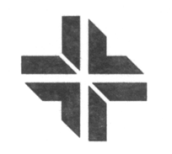 Pastor Nelson Kraybill (574) 370-0329 nelsonkraybill@gmail.comPastor Carolyn Hunt (574) 350-6285 carolyn.gardner.hunt@gmail.comPastor Frances Ringenberg (574) 621-2676 mfrancesvr@gmail.com Elders: Dorothy Wiebe-Johnson, Lois Longenecker, Brent Eash,              Anna Ruth HershbergerFor pastoral care you are welcome to contact a pastor or elder directly, or call the church office to make an appointment. 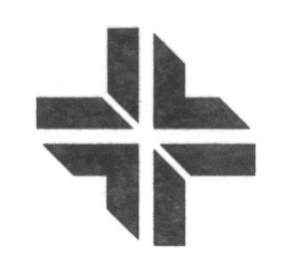 GATHERING TO WORSHIPWelcome Hymnal 66 – “O worship the Lord”Call to Worship SINGINGSing the Journey 19 – “I will call upon the Lord” Hymnal 562 – “Nada te turbe”  CONFESSION AND WORDS OF ASSURANCE SHARING THE PEACE OF CHRISTHEARING THE WORDChildren’s time: John BenderScripture reading: Exodus 33:12-23Sermon: Nelson Kraybill			“In the cleft of the rock”RESPONDINGHymnal 526 – “In the rifted Rock I’m resting”Sharing joys and concerns: Carolyn Gardner HuntOffering – Sing the Story 65 – “Abre mis ojos”Pastoral prayer: Dorothy Wiebe-JohnsonSENDINGHymnal 580 – “My life flows on”Benediction: Carolyn Gardner HuntA prayer team is available to pray with you at the front of the sanctuary following the service. You are welcome to request anointing.THIS MORNING:Worship leader: Anthony HuntPre-service music: Music team/instrumentsSong leader: Tacy HeiseyPrayer team: Dorothy Wiebe-Johnson, Carolyn Gardner HuntSpanish translator: Martin MirandaVisuals: Worship teamUsher: Becky MillerGreeters: Al & Lois LongeneckerHall monitor: Jerry MillerChurch nursery:  LaNasha TaylorFellowship-15: TBABuilding lock-up: Al LongeneckerAV technician: Nick BouwmanSECOND HOUR:Children:   Kindergarten–Grade 4 – Lower Level Grades 5-8 – Pedal Power Bike shop Adults:  	Spanish Class/Discipleship – Lower level classroom  	Our Multi-colored Bible – Lower level classroom – Nelson Kraybill and Eleanor KreiderNEXT SUNDAY:  Sermon: Frances RingenbergWorship Leader: Ben OllenburgerSong Leader: Kyle WeirichChildren’s Time: Zachariah HuntPrayer team: Anna Ruth Hershberger, Nelson KraybillVisuals: Worship teamPre-service music: Music team/instrumentsUsher: Marie TroyerGreeters: Al & Lois LongeneckerHall monitor: Stan RobinsonChurch nursery: Sidney HawkinsBuilding lock-up: Al LongeneckerAV technician: Milo WieseANNOUNCEMENTS:All adults are welcome to join Our Multi-Colored Bible class starting today at 11:10am in the lower level. Read and discuss a variety of topics for which contrasting perspectives are included within Scripture: creation, kingship, Zionism, slavery, gender roles, violence and more. How do we find unity and biblical authority for diverse perspectives today?Today: Ellen Kraybill will perform the Alleluia solo from Mozart’s magnificent Exultate Jubilate at the St. Joseph Valley Camerata concert at 7:30pm in Sauder Concert Hall at Goshen College Music Center. Other works include the Alleluia by Thompson, settings of Ubi Caritas by Duruflé and Gjeilo, and Whitacre’s monumental lament, When David Heard. Also featured are various movements of the Latin Mass by Byrd, Mozart, Schubert, and Vaughan Williams. Tickets $15 are available at the door.Prairie Street Mennonite Church will host the Interdenominational Ministers Alliance worship service next Sunday, October 29 at 4:00pm. Elder George Bostic of “Life in The Word” will be the speaker and several church choirs will offer selections. Please come and worship with our brothers and sisters. The next meeting of the PSMC Membership/Baptism Exploration Group will be during noon potluck on Sunday, November 5 (not on October 22, as originally scheduled). If you are not part of this exploration group, but would like to be, you are welcome! Please contact Pastor Nelson.Michiana Voices for Middle East Peace is a group of local Mennonites concerned about peace and justice issues in Israel-Palestine. We are MCC & MMN administrators plus others who have lived or traveled in this very tense region. Our first event is Wednesday, October 25 at 7:00pm at First Presbyterian Church in Goshen.  Rabbi Brant Rosen and CPT Director Sarah Thompson will share on: Costly Solidarity: Jewish and Christian Perspectives. We invite you to join with us. Handmade and international gifts that support missions:  Mark your calendars now for the CMI Bazaar/Beautiful Things Marketplace on Sunday, November 12, 3:00-5:00pm at Ellen and Nelson Kraybill’s home. Your purchases support Tina Stoltzfus Horst as she coaches cross cultural workers, and provide essential funding for Coaching Mission International’s work around the world. There are many creative people at PSMC!  If you are one, and have items you’d like to donate to benefit missions leaders, consider giving an item or two (or more!) to the CMI Bazaar/Beautiful Things Marketplace. Contact Tina Stoltzfus Horst at Tina@cmiprograms.org (or 534-0400) to donate.   